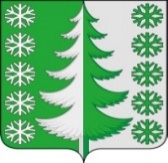 Ханты-Мансийский автономный округ - ЮграХанты-Мансийский муниципальный районмуниципальное образованиесельское поселение ВыкатнойАДМИНИСТРАЦИЯ СЕЛЬСКОГО ПОСЕЛЕНИЯПОСТАНОВЛЕНИЕот 27.10.2023                                                                                                   № 57 п. Выкатной Об утверждении перечня главных администраторов доходов бюджета сельского поселения ВыкатнойВ соответствии с пунктом 3.2. статьи 160.1 Бюджетного кодекса Российской Федерации, постановлением Правительства Российской Федерации  от 16.09.2021 № 1569 «Об утверждении общих требований к закреплению за органами государственной власти (государственными органами) субъекта Российской Федерации, органами управления территориальными фондами обязательного медицинского страхования, органами местного самоуправления, органами местной администрации полномочий главного администратора доходов бюджета и к утверждению перечня главных администраторов доходов бюджета субъекта Российской Федерации, бюджета территориального фонда обязательного медицинского страхования, местного бюджета», Уставом сельского поселения Выкатной:1. Утвердить перечень главных администраторов доходов бюджета сельского поселения Выкатной согласно приложению 1.2. Утвердить порядок и сроки внесения изменений в перечень главных администраторов доходов бюджета сельского поселения Выкатной согласно приложению 2.3. Постановление администрации сельского поселения Выкатной от 15.03.2022 № 24 «Об утверждении перечня главных администраторов доходов бюджета сельского поселения Выкатной» считать утратившим силу.4. Настоящее постановление вступает в силу после его официального опубликования (обнародования) и применяется к правоотношениям, возникающим при составлении и исполнении бюджета сельского поселения Выкатной, начиная с бюджетов на 2024 год и на плановый период 2025 и 2026 годов.Заместитель главы сельскогопоселения Выкатной                                                                     И.Н. ВыстребоваПриложение 1к постановлению администрациисельского поселения Выкатнойот 27.10.2023 № 57ПЕРЕЧЕНЬглавных администраторов доходов бюджетасельского поселения ВыкатнойПриложение 2к постановлению администрациисельского поселения Выкатной от 27.10.2023 № 57Порядок и сроки внесения изменений в перечень главныхадминистраторов доходов бюджета сельского поселения Выкатной(далее – Порядок)1. Настоящий Порядок разработан в соответствии с пунктом 10 постановления Правительства Российской Федерации от 16.09.2021 № 1569 «Об утверждении общих требований к закреплению за органами государственной власти (государственными органами) субъекта Российской Федерации, органами управления территориальными фондами обязательного медицинского страхования, органами местного самоуправления, органами местной администрации полномочий главного администратора доходов бюджета и к утверждению перечня главных администраторов доходов бюджета субъекта Российской федерации, бюджета территориального фонда обязательного медицинского страхования, местного бюджета» и устанавливает порядок и сроки внесения изменений в перечень главных администраторов доходов бюджета сельского поселения Выкатной Ханты-Мансийского района (далее Перечень главных администраторов доходов).2. Основаниями для внесения изменений в Перечень являются:2.1.  изменения состава и (или) функций главных администраторов доходов бюджета сельского поселения в соответствии с действующим законодательством и (или) муниципальными правовыми актами сельского поселения Выкатной;2.2.  изменения кода классификации (перечня кодов) бюджетной классификации Российской Федерации (группы, подгруппы, статьи и вида соответствующего источника доходов бюджета);2.3.  изменения, направленные на устранение технических ошибок (опечаток, грамматических, орфографических и иных подобных ошибок);2.4. поступления в бюджет сельского поселения дополнительных межбюджетных трансфертов из бюджета Ханты-Мансийского района, не предусмотренные решением Думы Ханты-Мансийского района о бюджете Ханты-Мансийского района на соответствующий финансовый год и плановый период;2.5. изменения в целях приведения в соответствие с действующим законодательством.3.  В соответствии с пунктом 2 настоящего Порядка изменения в перечень главных администраторов доходов вносятся в течение текущего финансового года в следующем порядке:- в случаях, указанных в п.п. 2.1, 2.2, 2.3, 2.5 в течение 60 рабочих дней со дня таких изменений;- в случаях, указанных в п.п. 2.4 в течение 10 рабочих дней с даты заключения соглашения о предоставлении средств или получения уведомления о предоставлении межбюджетного трансферта либо иного вида безвозмездных поступлений, а при их отсутствии - по факту поступления средств в бюджет сельского поселения.4. В течение 30 календарных дней со дня направления проекта решения о бюджете сельского поселения Выкатной на очередной финансовый год и плановый период в Совет депутатов сельского поселения Выкатной перечень главных администраторов доходов актуализируется путём внесения изменений в постановление администрации сельского поселения Выкатной с учетом изменений, внесенных в соответствии с пунктом 2 настоящего порядка.Код главного администратора доходов бюджета сельского поселения ВыкатнойКод вида (подвида доходов бюджетаНаименование кода вида (подвида)доходов бюджета650650Администрация сельского поселения Выкатной6501 08 04020 01 0000 110Государственная пошлина за совершение нотариальных действий должностными лицами органов местного самоуправления, уполномоченными в соответствии с законодательными актами Российской Федерации на совершение нотариальных действий650 1 11 05025 10 0000 120Доходы, получаемые в виде арендной платы, а также средства от продажи права на заключение договоров аренды за земли, находящиеся в собственности сельских поселений (за исключением земельных участков муниципальных бюджетных и автономных учреждений)650 1 11 05035 10 0000 120Доходы от сдачи в аренду имущества, находящегося в оперативном управлении органов управления сельских поселений и созданных ими учреждений (за исключением имущества муниципальных бюджетных и автономных учреждений)650 1 11 05075 10 0000 120Доходы от сдачи в аренду имущества, составляющего казну сельских поселений (за исключением земельных участков)6501 11 05325 10 0000 120Плата по соглашениям об установлении сервитута, заключенным органами местного самоуправления сельских поселений, государственными или муниципальными предприятиями либо государственными или муниципальными учреждениями в отношении земельных участков, находящихся в собственности сельских поселений650 1 11 09035 10 0000 120Доходы от эксплуатации и использования имущества автомобильных дорог, находящихся в собственности сельских поселений650 1 11 09045 10 0000 120Прочие поступления от использования имущества, находящегося в собственности сельских поселений (за исключением имущества муниципальных бюджетных и автономных учреждений, а также имущества муниципальных унитарных предприятий, в том числе казенных)6501 13 01995 10 0000 130Прочие доходы от оказания платных услуг (работ) получателями средств бюджетов сельских поселений6501 13 02065 10 0000 130Доходы, поступающие в порядке возмещения расходов, понесенных в связи с эксплуатацией имущества сельских поселений6501 13 02995 10 0000 130Прочие доходы от компенсации затрат бюджетов сельских поселений650 1 14 01050 10 0000 410Доходы от продажи квартир, находящихся в собственности сельских поселений6501 14 02052 10 0000 410Доходы от реализации имущества, находящегося в оперативном управлении учреждений, находящихся в ведении органов управления сельских поселений (за исключением имущества муниципальных бюджетных и автономных учреждений), в части реализации основных средств по указанному имуществу6501 14 02053 10 0000 410Доходы от реализации иного имущества, находящегося в собственности сельских поселений (за исключением имущества муниципальных бюджетных и автономных учреждений, а также имущества муниципальных унитарных предприятий, в том числе казенных), в части реализации основных средств по указанному имуществу6501 14 02052 10 0000 440Доходы от реализации имущества, находящегося в оперативном управлении учреждений, находящихся в ведении органов управления сельских поселений (за исключением имущества муниципальных бюджетных и автономных учреждений), в части реализации материальных запасов по указанному имуществу6501 14 02053 10 0000 440Доходы от реализации иного имущества, находящегося в собственности сельских поселений (за исключением имущества муниципальных бюджетных и автономных учреждений, а также имущества муниципальных унитарных предприятий, в том числе казенных), в части реализации материальных запасов по указанному имуществу6501 14 03050 10 0000 410Средства от распоряжения и реализации выморочного имущества, обращенного в собственность сельских поселений (в части реализации основных средств по указанному имуществу)6501 14 06025 10 0000 430Доходы от продажи земельных участков, находящихся в собственности сельских поселений (за исключением земельных участков муниципальных бюджетных и автономных учреждений)6501 16 07010 10 0000 140Штрафы, неустойки, пени, уплаченные в случае просрочки исполнения поставщиком (подрядчиком, исполнителем) обязательств, предусмотренных муниципальным контрактом, заключенным муниципальным органом, казенным учреждением сельского поселения6501 16 07090 10 0000 140Иные штрафы, неустойки, пени, уплаченные в соответствии с законом или договором в случае неисполнения или ненадлежащего исполнения обязательств перед муниципальным органом (муниципальным казенным учреждением) сельского поселения6501 16 09040 10 0000 140Денежные средства, изымаемые в собственность сельского поселения в соответствии с решениями судов (за исключением обвинительных приговоров судов)6501 16 10061 10 0000 140Платежи в целях возмещения убытков, причиненных уклонением от заключения с муниципальным органом сельского поселения (муниципальным казенным учреждением) муниципального контракта, а также иные денежные средства, подлежащие зачислению в бюджет сельского поселения за нарушение законодательства Российской Федерации о контрактной системе в сфере закупок товаров, работ, услуг для обеспечения государственных и муниципальных нужд (за исключением муниципального контракта, финансируемого за счет средств муниципального дорожного фонда)6501 16 10032 10 0000 140Прочее возмещение ущерба, причиненного муниципальному имуществу сельского поселения (за исключением имущества, закрепленного за муниципальными бюджетными (автономными) учреждениями, унитарными предприятиями)6501 16 10081 10 0000 140Платежи в целях возмещения ущерба при расторжении муниципального контракта, заключенного с муниципальным органом сельского поселения (муниципальным казенным учреждением), в связи с односторонним отказом исполнителя (подрядчика) от его исполнения (за исключением муниципального контракта, финансируемого за счет средств муниципального дорожного фонда)6501 16 10082 10 0000 140Платежи в целях возмещения ущерба при расторжении муниципального контракта, финансируемого за счет средств муниципального дорожного фонда сельского поселения, в связи с односторонним отказом исполнителя (подрядчика) от его исполнения6501 17 01050 10 0000 180Невыясненные поступления, зачисляемые в бюджеты сельских поселений6501 17 05050 10 0000 180Прочие неналоговые доходы бюджетов сельских поселений6501 17 15030 10 0000 150Инициативные платежи, зачисляемые в бюджеты сельских поселений6502 02 15002 10 0000 150Дотации бюджетам сельских поселений на поддержку мер по обеспечению сбалансированности бюджетов6502 02 16001 10 0000 150Дотации бюджетам сельских поселений на выравнивание бюджетной обеспеченности из бюджетов муниципальных районов6502 02 19999 10 0000 150Прочие дотации бюджетам сельских поселений6502 02 29999 10 0000 150Прочие субсидии бюджетам сельских поселений6502 02 30024 10 0000 150Субвенции бюджетам сельских поселений на выполнение передаваемых полномочий субъектов Российской Федерации6502 02 35930 10 0000 150Субвенции бюджетам сельских поселений на  государственную регистрацию актов гражданского состояния6502 02 35118 10 0000 150Субвенции бюджетам сельских поселений на осуществление первичного воинского учета органами местного самоуправления поселений, муниципальных и городских округов6502 02 40014 10 0000 150Межбюджетные трансферты, передаваемые бюджетам сельских поселений из бюджетов муниципальных районов на осуществление части полномочий по решению вопросов местного значения в соответствии с заключенными соглашениями6502 02 49999 10 0000 150Прочие межбюджетные трансферты передаваемые бюджетам сельских поселений650 2 02 90024 10 0000 150Прочие безвозмездные поступления в  бюджеты сельских поселений от бюджетов субъектов Российской Федерации650 2 02 90054 10 0000 150Прочие безвозмездные поступления в бюджеты сельских поселений от бюджетов муниципальных районов6502 04 05099 10 0000 180Прочие безвозмездные поступления от негосударственных организаций в бюджеты сельских поселений6502 07 05010 10 0000 150Безвозмездные поступления от физических и юридических лиц на финансовое обеспечение дорожной деятельности, в том числе добровольных пожертвований, в отношении автомобильных дорог общего пользования местного значения сельских поселений6502 07 05020 10 0000 150Поступления от денежных пожертвований, предоставляемых физическими лицами получателям средств бюджетов сельских поселений650 2 07 05030 10 0000 150Прочие безвозмездные поступления в бюджеты сельских поселений650 2 08 05000 10 0000 150Перечисления из бюджетов сельских поселений (в бюджеты поселений) для осуществления возврата (зачета) излишне уплаченных или излишне взысканных сумм налогов, сборов и иных платежей, а также сумм процентов за несвоевременное осуществление такого возврата и процентов, начисленных на излишне взысканные суммы6502 19 35930 10 0000 150Возврат остатков субвенций на государственную регистрацию актов гражданского состояния из бюджетов сельских поселений6502 19 35118 10 0000 150Возврат остатков субвенций на осуществление первичного воинского учета органами местного самоуправления поселений, муниципальных и городских округов из бюджетов сельских поселений650 2 19 60010 10 0000 150Возврат прочих остатков субсидий, субвенций и иных межбюджетных трансфертов, имеющих целевое назначение, прошлых лет из бюджетов сельских поселенийФедеральные администраторы поступленийФедеральные администраторы поступленийФедеральные администраторы поступлений182182Федеральная налоговая служба (Межрайонная инспекция Федеральной налоговой службы России № 1 по Ханты-Мансийскому автономному округу-Югре)1821 01 02010 01 0000 110Налог на доходы физических лиц с доходов, источником которых является налоговый агент, за исключением доходов, в отношении которых исчисление и уплата налога осуществляются в соответствии со статьями 227, 227.1 и 228 Налогового кодекса Российской Федерации, а также доходов от долевого участия в организации, полученных в виде дивидендов1821 01 02020 01 0000 110Налог на доходы физических лиц с доходов, полученных от осуществления деятельности физическими лицами, зарегистрированными в качестве индивидуальных предпринимателей, нотариусов, занимающихся частной практикой, адвокатов, учредивших адвокатские кабинеты, и других лиц, занимающихся частной практикой в соответствии со статьей 227 Налогового кодекса Российской Федерации1821 01 02030 01 0000 110Налог на доходы физических лиц с доходов, полученных физическими лицами в соответствии со статьей 228 Налогового кодекса Российской Федерации1821 03 02231 01 0000 110Доходы от уплаты акцизов на дизельное топливо, подлежащие распределению между бюджетами субъектов Российской Федерации и местными бюджетами с учетом установленных дифференцированных нормативов отчислений в местные бюджеты (по нормативам, установленным федеральным законом о федеральном бюджете в целях формирования дорожных фондов субъектов Российской Федерации)1821 03 02241 01 0000 110Доходы от уплаты акцизов на моторные масла для дизельных и (или) карбюраторных (инжекторных) двигателей, подлежащие распределению между бюджетами субъектов Российской Федерации и местными бюджетами с учетом установленных дифференцированных нормативов отчислений в местные бюджеты (по нормативам, установленным федеральным законом о федеральном бюджете в целях формирования дорожных фондов субъектов Российской Федерации)1821 03 02251 01 0000 110Доходы от уплаты акцизов на автомобильный бензин, подлежащие распределению между бюджетами субъектов Российской Федерации и местными бюджетами с учетом установленных дифференцированных нормативов отчислений в местные бюджеты (по нормативам, установленным федеральным законом о федеральном бюджете в целях формирования дорожных фондов субъектов Российской Федерации)1821 03 02261 01 0000 110Доходы от уплаты акцизов на прямогонный бензин, подлежащие распределению между бюджетами субъектов Российской Федерации и местными бюджетами с учетом установленных дифференцированных нормативов отчислений в местные бюджеты (по нормативам, установленным федеральным законом о федеральном бюджете в целях формирования дорожных фондов субъектов Российской Федерации)1821 05 03010 01 0000 110Единый сельскохозяйственный налог1821 05 03020 01 0000 110Единый сельскохозяйственный налог (за налоговые периоды, истекшие до 1 января 2011 года)1821 06 01030 10 0000 110Налог на имущество физических лиц, взимаемый по ставкам, применяемым к объектам налогообложения, расположенным в границах сельских поселений1821 0 604011 02 0000 110Транспортный налог с организаций  1821 06 04012 02 0000 110Транспортный налог с физических лиц 1821 06 06033 10 0000 110Земельный налог с организаций, обладающих земельным участком, расположенным в границах сельских поселений 1821 06 06043 10 0000 110Земельный налог с физических лиц, обладающих земельным участком, расположенным в границах сельских поселений 1821 09 04053 10 0000 110Земельный налог (по обязательствам, возникшим до 1 января 2006
года), мобилизуемый на территориях сельских поселений